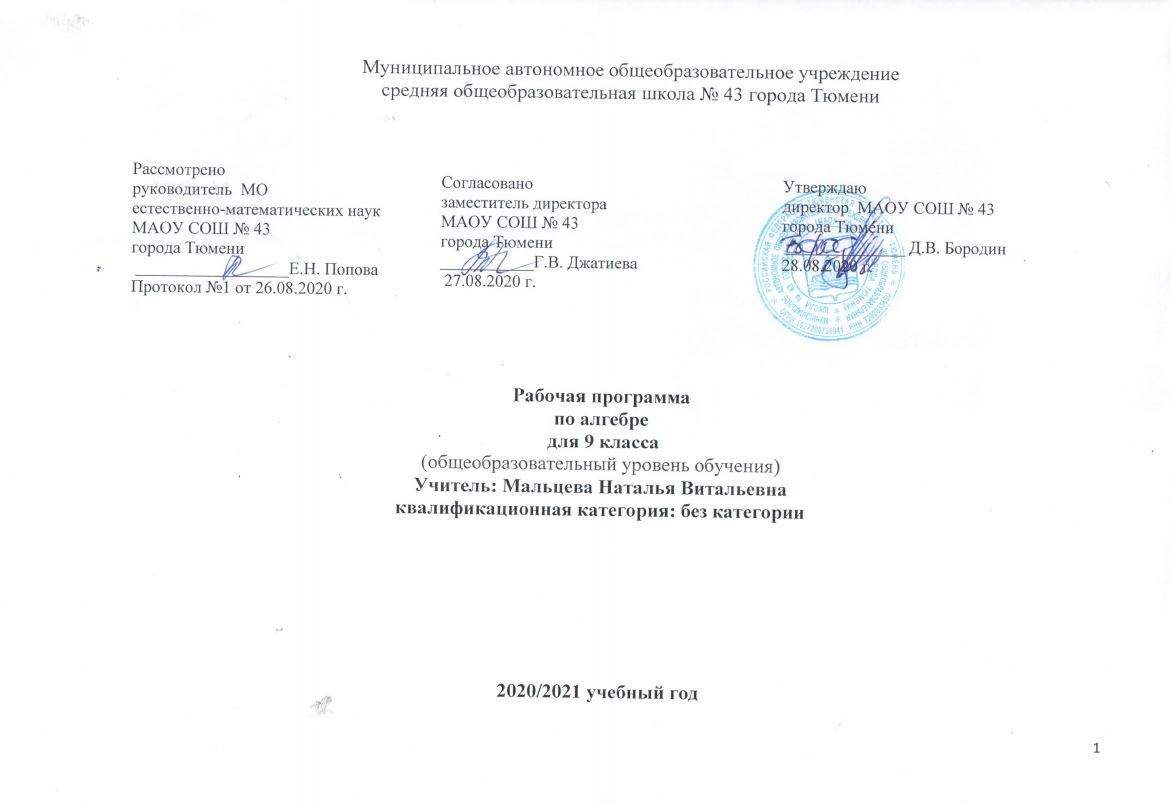 СодержаниеПояснительная запискаРабочая программа по алгебре 9 класса на уровне основного общего образования составлена в соответствии с требованиями к результатам основного общего образования, утвержденными Федеральным государственным образовательным стандартом основного общего образования(приказ от 17 декабря 2010 г. N 1897 Об утверждении Федерального государственного образовательного стандарта основного общего образования).Программа разработана с учетом актуальных задач воспитания, обучения и развития, обучающихся и условий, необходимых для развития их личностных познавательных качеств, психологическими, возрастными и другими особенностями обучающихся.Рабочая программа учебного предмета Алгебра 9 составлена на основе:1. Программа по математике составлена на основе программы Математика: 5 – 11 классы / А.Г. Мерзляк, В.Б. Полонский, М.С. Якир, Е.В.Буцко – М.: Вентана-граф, 2014. – 152 с.2. Учебник «Алгебра 9 класс» А.Г. Мерзляк, В.Б. Полонский, М.С. Якир. - М.: Вентана-Граф, 2019,3. Основная образовательная программа основного общего образования МАОУ СОШ № 43, Тюмень 2020.4. Федеральный перечень учебников, рекомендованных Министерством образования Российской Федерации к использованию в образовательном процессе в общеобразовательных учреждениях на 2020 – 2021 учебный год.5.Рекомендации по оснащению общеобразовательных учреждений учебным и учебно-лабораторным оборудованием, необходимым для реализации ФГОС основного общего образования, организации проектной деятельности, моделирования и технического творчества обучающихся (Рекомендации Министерства образования и науки РФ от 24.11.2011.  № МД-1552/03). Данная программа ориентирована на учебно-методический комплект «Алгебра 9 класс» авторов А.Г. Мерзляка, В.Б. Полонского, М.С. Якира. Программа рассчитана на 3 часа в неделю, всего 102 часов (34 недели) и соответствует федеральному государственному образовательному стандарту основного общего образования.Программа по алгебре составлена на основе Фундаментального ядра содержания общего образования, требований к результатам освоения образовательной программы основного общего образования, представленных в федеральном государственном образовательном стандарте основного общего образования, с учётом преемственности с примерными программами для начального общего образования по математике. В ней также учитываются доминирующие идеи и положения программы развития и формирования универсальных учебных действий для основного общего образования, которые обеспечивают формирование российской гражданской идентичности, коммуникативных качеств личности и способствуют формированию ключевой компетенции — умения учиться.Общая характеристика учебного предмета   Алгебра как содержательный компонент математического образования в основной школе нацелена на формирование математического аппарата для решения задач из математики, смежных предметов, окружающей реальности. Язык алгебры подчеркивает значение математики как языка для построения математических моделей, процессов и явлений реального мира. Одной из основных задач изучения алгебры является развитие алгоритмического мышления, необходимого, в частности, для усвоения курса информатики; овладение навыками дедуктивных рассуждений. Преобразование символических форм вносит свой специфический вклад в развитие воображения, способностей к математическому творчеству. Другой важной задачей изучения алгебры является получение школьниками конкретных знаний о функциях как важнейшей математической модели для описания и исследования разнообразных процессов (равномерных, равноускоренных, экспоненциальных, периодических и др.), для формирования у учащихся представлений о роли математики в развитии цивилизации и культуры.Элементы логики, комбинаторики, статистики и теории вероятностей становятся обязательным компонентом школьного образования, усиливающим его прикладное и практическое значение. Этот материал необходим прежде всего, для формирования функциональной грамотности – умений воспринимать и анализировать информацию, представленную в различных формах, понимать вероятностный характер многих реальных зависимостей, производить простейшие вероятностные расчеты. Изучение основ комбинаторики позволит учащемуся осуществлять рассмотрение случаев, перебор и подсчет числа вариантов, в том числе в простейших прикладных задачах.   При изучении статистики и теории вероятностей обогащаются представления о современной картине мира и методах его исследования, формируется понимание роли статистики как источника социально значимой информации и закладываются основы вероятностного мышления.Описание места учебного предмета в учебном планеБазисный учебный (образовательный) план на изучение математики в 7-9 классах отводит 5 часов в неделю в течение каждого года обучения, всего 510 часов, из них 306 часов – на изучение алгебры и 204 часов – на изучение геометрии. Рабочая программа рассчитана на 102 часов в год из расчета 3 часа в неделю. Личностные, метапредметные и предметные результаты освоения учебного предметаИзучение алгебры по данной программе способствует формированию у учащихся личностных, метапредметных и предметных результатов обучения, соответствующих требованиям федерального государственного образовательного стандарта основного общего образования.Личностные результаты:воспитание российской гражданской идентичности: патриотизма, уважения к Отечеству, осознания вклада отечественных учёных в развитие мировой науки;ответственное отношение к учению, готовность и способность обучающихся к саморазвитию и самообразованию на основе мотивации к обучению и познанию;осознанный выбор и построение дальнейшей индивидуальной траектории образования на базе ориентировки в мире профессий и профессиональных предпочтений с учётом устойчивых познавательных интересов, а также на основе формирования уважительного отношения к труду, развитие опыта участия в социально значимом труде;умение контролировать процесс и результат учебной и математической деятельности;критичность мышления, инициатива, находчивость, активность при решении математических задач.Метапредметные результаты:умение самостоятельно определять цели своего обучения, ставить и формулировать для себя новые задачи в учёбе, развивать мотивы и интересы своей познавательной деятельности;умение соотносить свои действия с планируемыми результатами, осуществлять контроль своей деятельности в процессе достижения результата, определять способы действий в рамках предложенных условий и требований, корректировать свои действия в соответствии с изменяющейся ситуацией;умение определять понятия, создавать обобщения, устанавливать аналогии, классифицировать, самостоятельно выбирать основания и критерии для классификации;умение устанавливать причинно-следственные связи, строить логическое рассуждение, умозаключение (индуктивное, дедуктивное и по аналогии) и делать выводы; развитие компетентности в области использования ин- формационно-коммуникационных технологий;первоначальные представления об идеях и о методах математики как об универсальном языке науки и техники, о средстве моделирования явлений и процессов;умение видеть математическую задачу в контексте проблемной ситуации в других дисциплинах, в окружающей жизни;умение находить в различных источниках информацию, необходимую для решения математических задач, и представлять её в понятной форме, принимать решение в условиях неполной или избыточной, точной или вероятностной информации; умение понимать и использовать математические средства наглядности (графики, таблицы, схемы и др.) для иллюстрации, интерпретации, аргументации;умение выдвигать гипотезы при решении задачи, понимать необходимость их проверки;понимание сущности алгоритмических предписаний и умение действовать в соответствии с предложенным алгоритмом.Предметные результаты:осознание значения математики для повседневной жизни человека;представление о математической науке как сфере математической деятельности, об этапах её развития, о её значимости для развития цивилизации;развитие умений работать с учебным математическим текстом (анализировать, извлекать необходимую информацию), точно и грамотно выражать свои мысли с применением математической терминологии и символики, проводить классификации, логические обоснования;владение базовым понятийным аппаратом по основным разделам содержания;систематические знания о функциях и их свойствах;практически значимые математические умения и навыки, их применение к решению математических и нематематических задач предполагающее умения:выполнять вычисления с действительными числами;решать текстовые задачи с помощью уравнений и систем уравнений;использовать алгебраический язык для описания предметов окружающего мира и создания соответствующих математических моделей;выполнять тождественные преобразования алгебраических выражений;.исследовать функции и строить их графики.Содержание учебного предметаТематическое планирование с определением основных видов учебной деятельностиОписание материально-технического обеспечения образовательного процессаОснащение процесса обучения алгебре обеспечивается библиотечным фондом печатными пособиями, а также информационно-коммуникативными средствами, экранно-звуковыми приборами, техническими средствами обучения, учебно-практическим и учебно-лабораторным оборудованием.Нормативные документы:Федеральный государственный образовательный стандарт основного общего образования.Примерные программы основного общего образования. Математика. (Стандарты второго поколения.) — М.: Просвещение, 2010.Формирование универсальных учебных действий в основной школе: система заданий / А.Г. Асмолов, О.А. Карабанова. — М.: Просвещение, 2010.Учебно-методический комплект:Алгебра: 9 класс: учебник для учащихся общеобразовательных учреждений / А.Г. Мерзляк, В.Б. Полонский, М.С. Якир. — М.: Вентана-Граф, 2019.Алгебра: 9 класс: дидактические материалы: пособие для учащихся общеобразовательных учреждений / А.Г. Мерзляк, В.Б. Полонский, Е.М. Рабинович, М.С. Якир. — М.: Вентана-Граф, 2019.Алгебра: 9 класс: методическое пособие / Е.В. Буцко, А.Г. Мерзляк, В.Б. Полонский, М.С. Якир. — М.: Вентана-Граф, 2019.Справочные пособия, научно-популярная и историческая литератураАгаханов Н.Х., Подлипский O.K. Математика: районные олимпиады: 6-11 классы. — М.: Просвещение, 1990.Гаврилова Т.Д. Занимательная математика: 5-11 классы. — Волгоград: Учитель, 2008.Левитас Г.Г. Нестандартные задачи по математике. — М.: ИЛЕКСА, 2007.Перли С.С., Перли Б.С. Страницы русской истории на уроках математики. — М.: Педагогика-Пресс, 1994.Пичугин Л.Ф. За страницами учебника алгебры. — М.: Просвещение, 2010.	^Пойа Дж. Как решать задачу? — М.: Просвещение, 1975,-Произволов В.В. Задачи на вырост. — М.: МИРОС, 1995,Фарков А.В. Математические олимпиады в школе : 5- 11 классы. — М. : Айрис-Пресс, 2005.Энциклопедия для детей. Т. 11: Математика. — М.: Аванта-+, 2003.http://www.kvant.info/ Научно-популярный физико-математический журнал для школьников и студентов «Квант».Печатные пособияТаблицы по алгебре для 7-9 классов.Портреты выдающихся деятелей в области математики.Информационные средстваКоллекция медиаресурсов, электронные базы данных.Интернет.                      Экранно-звуковые пособияВидеофильмы об истории развития математики, математических идей и методов.                      Технические средства обученияКомпьютер.Мультимедиапроектор.Экран навесной.Интерактивная доска.Учебно-практическое и учебно-лабораторное оборудованиеДоска магнитная.Комплект чертёжных инструментов (классных и раздаточных): линейка, транспортир, угольник (30°, 60°), угольник (45°, 45°), циркуль.Планируемые результаты курса алгебры 9 классаВыпускник получит возможность научиться в 7-9 классах (для обеспечения возможности успешного продолжения образования на базовом и углубленном уровнях)Элементы теории множеств и математической логики•	множество, характеристики множества, элемент множества, пустое, конечное и бесконечное множество, подмножество, принадлежность, включение, равенство множеств;•	изображать множества и отношение множеств с помощью кругов Эйлера;•	определять принадлежность элемента множеству, объединению и пересечению множеств; •	задавать множество с помощью перечисления элементов, словесного описания;•	оперировать понятиями: высказывание, истинность и ложность высказывания, отрицание высказываний, операции над высказываниями: и, или, не, условные высказывания (импликации);•	строить высказывания, отрицания высказываний.В повседневной жизни и при изучении других предметов:•	строить цепочки умозаключений на основе использования правил логики;•	использовать множества, операции с множествами, их графическое представление для описания реальных процессов и явлений.Числа•	Оперировать понятиями: множество натуральных чисел, множество целых чисел, множество рациональных чисел, иррациональное число, квадратный корень, множество действительных чисел;•	выполнять округление рациональных чисел с заданной точностью;•	сравнивать рациональные и иррациональные числа;•	представлять рациональное число в виде десятичной дробиВ повседневной жизни и при изучении других предметов:•	применять правила приближенных вычислений при решении практических задач и решении задач других учебных предметов;•	выполнять сравнение результатов вычислений при решении практических задач, в том числе приближенных вычислений;•	составлять и оценивать числовые выражения при решении практических задач и задач из других учебных предметов;•	записывать и округлять числовые значения реальных величин с использованием разных систем измерения.Тождественные преобразования•	раскладывать на множители квадратный   трехчлен;•	выполнять преобразования дробно-рациональных выражений: сокращение дробей, приведение алгебраических дробей к общему знаменателю, сложение, умножение, деление алгебраических дробей, возведение алгебраической дроби в натуральную и отрицательную степень;•	выполнять преобразования выражений, содержащих квадратные корни;•	выделять квадрат суммы или разности двучлена в выражениях, содержащих квадратные корни;•	выполнять преобразования выражений, содержащих модуль.В повседневной жизни и при изучении других предметов:•	выполнять преобразования алгебраических выражений при решении задач других учебных предметов.Уравнения •	Оперировать понятиями: уравнение, корень уравнения, равносильные уравнения, область определения уравнения;•	решать квадратные уравнения и уравнения, сводимые к квадратным с помощью тождественных преобразований;•	решать дробно-линейные уравнения;•	решать простейшие иррациональные уравнения;•	решать уравнения способом разложения на множители и замены переменной;•	решать несложные квадратные уравнения с параметром;•	решать несложные системы линейных уравнений с параметрами.В повседневной жизни и при изучении других предметов:•	составлять и решать квадратные уравнения, уравнения, к ним сводящиеся, системы линейных уравнений, при решении задач других учебных предметов;•	выполнять оценку правдоподобия результатов, получаемых при решении линейных и квадратных уравнений и систем линейных уравнений при решении задач других учебных предметов;•	выбирать соответствующие уравнения, или их системы для составления математической модели заданной реальной ситуации или прикладной задачи;•	уметь интерпретировать полученный при решении уравнения, или системы результат в контексте заданной реальной ситуации или прикладной задачи.Функции•	Оперировать понятиями: функциональная зависимость, функция, график функции, способы задания функции, аргумент и значение функции, область определения и множество значений функции, нули функции, промежутки знакопостоянства; •	строить графики квадратичной функций, обратной пропорциональности, функции вида:  ; •	исследовать функцию по ее графику;•	находить множество значений, нули, промежутки знакопостоянства, монотонности квадратичной функции;В повседневной жизни и при изучении других предметов:•	иллюстрировать с помощью графика реальную зависимость или процесс по их характеристикам;•	использовать свойства и график квадратичной функции при решении задач из других учебных предметов.История математики•	Характеризовать вклад выдающихся математиков в развитие математики и иных научных областей;•	понимать роль математики в развитии России.Методы математики•	Используя изученные методы, проводить доказательство, выполнять опровержение;•	выбирать изученные методы и их комбинации для решения математических задач;•	использовать математические знания для описания закономерностей в окружающей действительности и произведениях искусства;•	применять простейшие программные средства и электронно-коммуникационные системы при решении математических задач.Система оценки планируемых результатовДля оценки планируемых результатов данной программой предусмотрено использование:вопросов и заданий для самостоятельной подготовки;заданий для подготовки к итоговой аттестации;тестовых задания для самоконтроля;Виды контроля и результатов обученияТекущий контрольТематический контрольИтоговый контрольМетоды и формы организации контроляУстный опрос.Монологическая форма устного ответа.Письменный опрос:Математический диктант;Самостоятельная работа;Контрольная работа.Особенности контроля и оценки по математике.Текущий контроль осуществляется как в письменной, так и в устной форме при выполнении заданий в тетради.Письменные работы можно проводить в виде тестовых или самостоятельных работ на бумаге Время работы в зависимости от сложности работы 5-10 или 15-20 минут урока. При этом возможно введение оценки «за общее впечатление от письменной работы» (аккуратность, эстетика, чистота, и т.д. ). Эта отметка дополнительная и в журнал выносится по желанию ребенка.Итоговый контроль проводится в форме контрольных работ практического типа. В этих работах с начала отдельно оценивается выполнение каждого задания, а затем вводится итоговая отметка. При этом итоговая отметка является не средним баллом, а определяется с учетом тех видов заданий, которые для данной работы являются основными. Оценка ответов учащихсяОценка – это определение степени усвоения учащимися знаний, умений, навыков в соответствии с требованиями государственного образовательного стандарта.  1. Устный ответ оценивается отметкой «5», если учащийся: – полно раскрыл содержание материала в объеме, предусмотренном программой и учебником; – изложил материал грамотным языком в определенной логической последовательности, точно используя специальную терминологию и символику; – правильно выполнил рисунки, чертежи, графики, сопутствующие ответу; – показал умение иллюстрировать теоретические положения конкретными примерами, применять их в новой ситуации при выполнении практического задания;– продемонстрировал усвоение ранее изученных сопутствующих вопросов, сформированность и устойчивость используемых при ответе умений и навыков; – отвечал самостоятельно без наводящих вопросов учителя; – возможны одна-две неточности при освещении второстепенных вопросов или в рисунках, чертежах и т.д., которые ученик легко исправил по замечанию учителя. 2. Ответ оценивается отметкой «4», если он удовлетворяет в основном требованиям на отметку «5», но при этом имеет один из недостатков: – в изложении допущены небольшие пробелы, не исказившие содержание ответа;– допущены один-два недочета при освещении основного содержания ответа, исправленные после замечания учителя; – допущены ошибка или более двух недочетов при освещении второстепенных вопросов или в рисунках, чертежах и т.д., легко исправленных по замечанию учителя. 3. Отметка «3» ставится в следующих случаях: – неполно или непоследовательно раскрыто содержание материала, но показано общее понимание вопроса и продемонстрированы умения, достаточные для дальнейшего усвоения программного материала; – имелись затруднения или допущены ошибки в определении понятий, использовании специальной терминологии, чертежах, выкладках, исправленные после нескольких наводящих вопросов учителя; – учащийся не справился с применением теории в новой ситуации при выполнении практического задания, но выполнил задания обязательного уровня сложности по данной теме; – при знании теоретического материала выявлена недостаточная сформированность основных умений и навыков.4. Отметка «2» ставится в следующих случаях: – не раскрыто основное содержание учебного материала; – обнаружено незнание или непонимание учащимся большей или наибольшей части учебного материала; – допущены ошибки в определении понятий, при использовании специальной терминологии, в рисунках, чертежах или в графиках, в выкладках, которые не исправлены после нескольких наводящих вопросов учителя. 5. Отметка «1» ставится в случае, если: – учащийся отказался от ответа без объяснения причин. Оценка контрольных и самостоятельных письменных работ.Оценка "5" ставится, если ученик: выполнил работу без ошибок и недочетов в требуемом на «отлично» объеме; допустил не более одного недочета в требуемом на «отлично» объеме; Оценка "4" ставится, если ученик выполнил работу полностью, но допустил в ней: не более одной негрубой ошибки и одного недочета в требуемом на «отлично» объеме; или не более трех недочетов в требуемом на «отлично» объеме. Оценка "3" ставится, если ученик правильно выполнил не менее половины работы или допустил: не более двух грубых ошибок в требуемом на «отлично» объеме; или не более одной грубой и одной негрубой ошибки и одного недочета; или не более двух-трех негрубых ошибок; или одной негрубой ошибки и трех недочетов; или при отсутствии ошибок, но при наличии четырех-пяти недочетов. Оценка "2" ставится, если ученик: допустил число ошибок и недочетов превосходящее норму, при которой может быть выставлена оценка "3"; или если правильно выполнил менее половины работы. Критерии выставления оценок за проверочные тесты.1. Критерии выставления оценок за тестВремя выполнения работы: на усмотрение учителя.Оценка «5» - 100 – 90% правильных ответов, «4» - 70-90%, «3» - 50-70%, «2» - менее 50% правильных ответов.Грубыми считаются ошибки:незнание определения основных понятий, законов, правил, основных положений теории, незнание формул, общепринятых символов обозначений величин, единиц их измерения;незнание наименований единиц измерения;неумение выделить в ответе главное;неумение применять знания, алгоритмы для решения задач;неумение делать выводы и обобщения;неумение читать и строить графики;неумение пользоваться первоисточниками, учебником и справочниками;потеря корня или сохранение постороннего корня;отбрасывание без объяснений одного из них;равнозначные им ошибки;вычислительные ошибки, если они не являются опиской;логические ошибки.К негрубым ошибкам следует отнестинеточность формулировок, определений, понятий, теорий, вызванная неполнотой охвата основных признаков определяемого понятия или заменой одного - двух из этих признаков второстепенными;неточность графика;нерациональный метод решения задачи или недостаточно продуманный план ответа (нарушение логики, подмена отдельных основных вопросов второстепенными);нерациональные методы работы со справочной и другой литературой;неумение решать задачи, выполнять задания в общем виде.Недочетами являются:нерациональные приемы вычислений и преобразований;небрежное выполнение записей, чертежей, схем, графиковГрафик контрольных работ по алгебре 9 классКалендарно-тематическое планированиепо алгебре Класс 9 ЕКоличество часов  в неделю - 3. Всего 102 часа.Плановых контрольных работ - 6Программа  Математика: 5 – 11 классы / А.Г. Мерзляк, В.Б. Полонский, М.С. Якир, Е.В.Буцко – М.: Вентана-граф, 2014. – 152 с                                                                                     Учебник «Алгебра 9» А.Г. Мерзляк, В.Б. Полонский, М.С. Якир. - М.: Вентана-Граф, 2019,2020 - 2021 учебный годКалендарно-тематическое планирование по алгебреПовторение курса 8 класса 4 часов, 1 контрольная работаРаздел 1: неравенства18 часов, 1 контрольные работы№разделаНазвание разделаКол-вочасовСодержание учебного материалаПовторение курса 8 класса4Квадратные уравнения; дробно-рациональные уравнения; 1Неравенства  18Числовые неравенства и их свойства. Почленное сложение и умножение числовых неравенств. Линейные неравенства с одной переменной и их системы.Основная   цель — ознакомить учащихся с применение: неравенств для оценки значений выражений, выработать умение решать линейные неравенства с одной переменной и их системы. Свойства числовых неравенств составляют ту базу, на которой основано решение линейных неравенств с одной переменной. Теоремы о почленном сложении и умножении неравенств, находить применение при выполнении простейших упражнений на оценку выражений по методу границ. Вводятся понятия абсолютной погрешности и точности приближения, относительной погрешности. Умения проводить дедуктивные рассуждения получают развитие как при доказательствах указанных теорем, так и при выполнении упражнений на доказательства неравенств.В связи с решением линейных неравенств с одной переменной: дается понятие о числовых промежутках, вводятся соответствующие названия и обозначения. Рассмотрению систем неравенств одной переменной предшествует ознакомление учащихся с понятиями пересечения и объединения множеств.При решении неравенств используются свойства равносильных неравенств, которые разъясняются на конкретных примерах. Особое внимание следует уделить отработке умения решать простейшие неравенства вида ах>b, ах<b, остановившись специально на случае, когда а <0.В этой теме рассматривается также решение систем двух линейных неравенств с одной переменной, в частности таких, которые записаны в виде двойных неравенств.2Квадратичная функция34Функция. Свойства функций. Квадратный трехчлен. Разложение квадратного трехчлена на множители. Функция у = aх2 + bх + с, ее свойства и график. Степенная функция.Основная цель — расширить сведения о свойствах функций, ознакомить учащихся со свойствами и графиком квадратичной функции.	IВ начале темы систематизируются сведения о функциях. Повторяются основные понятия: функция, аргумент, область определения функции, график. Даются понятия о возрастании и убывании   функции, промежутках   знакопостоянства.   Тем   самым создается база для усвоения свойств квадратичной и степенной функций, а также для дальнейшего углубления функциональных представлений при изучении курса алгебры и начал анализа.Подготовительным шагом к изучению свойств квадратичной функции является   также  рассмотрение  вопроса   о  квадратном трехчлене и его корнях, выделении квадрата двучлена из квадратного трехчлена, разложении квадратного трехчлена на множители.Изучение квадратичной функции начинается с рассмотрения функции у = ах2, ее свойств и особенностей графика, а также других частных видов квадратичной функции — функций у = ах2 + b, у = а (х - m)2. Эти сведения используются при изучении свойств квадратичной функции общего вида. Важно, чтобы учащиеся поняли, что график функции у = ах2 + bх + с может быть получен из графика функции у = ах2 с помощью двух параллельных переносов. Приемы построения графика функции y = ах2 + bх + с отрабатываются на конкретных примерах. При этом особое внимание следует уделить формированию у учащихся умения указывать координаты вершины параболы, ее ось симметрии, направление ветвей параболы.При изучении этой темы дальнейшее развитие получает умение находить по графику промежутки возрастания и убывания функции, а также промежутки, в которых функция сохраняет знак.Учащиеся знакомятся со свойствами степенной функции у = хп при четном и нечетном натуральном показателе п. Вводится понятие корня n-й степени. Они получают представление о нахождении значений корня с помощью калькулятора, причем выработка соответствующих умений не требуется.3Элементы прикладной математики18Математическое моделирование. Процентные расчеты. Приближенные вычисления. Основные правила комбинаторики. Относительная частота и вероятность случайного события. Классическое определение вероятности. Начальные сведения о статистике.Основная цель — ознакомить учащихся с понятиями перестановки, размещения, сочетания и соответствующими формулами для подсчета их числа; ввести понятия относительной частоты и вероятности случайного события.Изучение темы начинается с решения задач, в которых требуется составить те или иные комбинации элементов и подсчитать их число. Разъясняется комбинаторное правило умножения, которое используется в дальнейшем при выводе формул для подсчета числа перестановок, размещений и сочетаний.  При изучении данного материала необходимо обратить внимание учащихся на различие понятий «размещение» и «сочетание», сформировать у них умение определять, о каком виде комбинаций идет речь в задаче.В данной теме учащиеся знакомятся с начальными сведениями из теории вероятностей. Вводится понятие «случайное событие», «относительная частота», «вероятность случайного события». Рассматриваются статистический и классический подходы к определению вероятности случайного события. Важно обратить внимание учащихся на то, что классическое определение вероятности можно применять только к таким моделям реальных событий, в которых все исходы являются равновозможными.4Числовые последовательности18Числовые последовательности. Арифметическая и геометрическая прогрессии. Формулы n-го члена и суммы первых n членов прогрессии. Бесконечно убывающая геометрическая прогрессия.Основная цель — дать понятия об арифметической и геометрической прогрессиях как числовых последовательностях особого вида.При изучении темы вводится понятие последовательности, разъясняется смысл термина «n-й член последовательности», вырабатывается умение использовать индексное обозначение. Эти сведения носят вспомогательный характер и используются для изучения арифметической и геометрической прогрессий.Работа с формулами n-го члена и суммы первых га членов прогрессий, помимо своего основного назначения, позволяет неоднократно возвращаться к вычислениям, тождественным преобразованиям, решению уравнений, неравенств, систем.Рассматриваются характеристические  свойства арифметической   и   геометрической   прогрессий,   что   позволяет   расширить круг предлагаемых задач.Повторение10Повторение и систематизация учебного материала№темыНазвание темыКол-вочасовХарактеристика основных видов деятельности   (на уровне учебных действий)Повторение курса 8 класса41Неравенства  18Распознавать и приводить примеры числовых неравенств, неравенств с переменными, линейных неравенств с одной переменной, двойных неравенств.Формулировать:определения: сравнения двух чисел, решения неравенства с одной переменной, равносильных неравенств, решения системы неравенств с одной переменной, области определения выражения;свойства: числовых неравенств, сложения и умножения числовых неравенств.Доказывать свойства числовых неравенств, теоремы о сложении и умножении числовых неравенств.Решать линейные неравенства. Записывать решения неравенств и их систем в виде числовых промежутков, объединения, пересечения числовых промежутков. Решать систему неравенств с одной переменной. Оценивать значение выражения. Изображать на координатной прямой заданные неравенствами числовые промежутки.2Квадратичная функция34Описывать понятие функции как правила, устанавливающего связь между элементами двух множеств.Формулировать:определения: нуля функции; промежутков знакопостоянства функции; функции возрастающей (убывающей) на множестве; квадратичной функции; квадратичного неравенства;свойства квадратичной функции;правила построения графиков функции с помощью преобразований вида ; ; .Строить графики функций с помощью преобразований вида ;                      ; .Строить графики квадратичной функции. По графику квадратичной функции описывать ее свойства.Описывать схематическое расположение параболы относительно оси абсцисс в зависимости от знака старшего коэффициента и дискриминанта соответствующего квадратного трехчлена.Решать квадратные неравенства, используя схему расположения параболы относительно оси абсцисс.Описывать графический метод решения системы двух уравнений с двумя переменными, метод подстановки, и метод сложения для решения системы двух уравнений с двумя переменными, одно из которых не является линейным.3Элементы прикладной математики 18Приводить примеры: математические модели реальных ситуаций; прикладных задач; приближенных величин; использования комбинаторных правил суммы и произведения; случайных событий, включая достоверные и невозможные события; опытов с равновероятными исходами; представления статистических данных в виде таблиц, диаграмм, графиков; использования равновероятных свойств окружающих явлений.Решать текстовые задачи, в которых система двух уравнений с двумя переменными является математической моделью реального процесса, и интерпретировать результат решения системыФормулировь:определения: абсолютной погрешности, относительной погрешности, достоверного события, невозможного события; классическое определение вероятности;правила: комбинаторное правило суммы, комбинаторное правило произведения.Описывать этапы решения прикладной задачи.Пояснять и записывать формулу сложения процентов. Проводить процентные расчеты с использованием сложных процентов.Находить точность приближения по таблице приближенных значений величины. Использовать различные формы записи приближенного значения величины. Оценивать приближенное значение величины.Проводить опыты со случайными исходами. Пояснять и записывать формулу нахождения частоты случайного события. Описывать статистическую оценку вероятности случайного события. Находить вероятность случайного события в опытах с равновероятными исходами.Описывать этапы статистического исследования. Оформлять информацию в виде таблиц, диаграмм. Извлекать информацию из таблиц и диаграмм. Находить и приводить примеры использования статистических характеристик совокупности данных: среднее значение, мода, размах, медиана выборки.4Числовые последовательности18Приводить примеры: последовательностей; числовых последовательностей; в частности арифметической и геометрической прогрессий; использование последовательностей в реальной жизни; задач, в которых рассматриваются суммы с бесконечным числом слагаемых.Описывать: понятия последовательности; способы задания последовательности.Вычислять члены последовательности, заданной формулой n-го члена или реккурентно.Формулировать:определения: арифметической прогрессии, геометрической прогрессии;свойства: членов геометрической и арифметической прогрессии.Задавать арифметическую и геометрическую прогрессии реккурентно.Записывать и пояснять формулы общего члена арифметической и геометрической прогрессий.Вычислять сумму бесконечной геометрической прогрессии у которой 1. Представлять бесконечные периодические дроби в виде обыкновенных.5Повторение и систематизация учебного материала 10ДатаРазделСодержание учебного материала09.09.20Повторение 8 классаВходная контрольная работа21.10.20Неравенства Контрольная работа № 1 «Основное свойство рациональной дроби. Сложение и вычитание рациональных дробей»14.11.2025.01.21Квадратичная функцияКонтрольная работа № 2 «Квадратные корни»14.11.2025.01.21Квадратичная функцияКонтрольная работа № 3 «Квадратные корни»12.04.21Элементы прикладной математикиКонтрольная работа № 4 «Квадратные уравнения. Теорема Виета»05.05.21Числовые последовательностиКонтрольная работа № 5 «Квадратный трехчлен. Решение уравнений, сводящихся к квадратным. Решение задач с помощью рациональных уравнений»12.05.21Повторение и систематизация учебного материалаПромежуточная итоговая аттестация№раздела№урокаДатаДатаТема урокаКоличество часовТип урока Вид контроля,ЕГЭ, ИКТПланируемые результатыДомашнее задание№раздела№урокапланфактТема урокаКоличество часовТип урока Вид контроля,ЕГЭ, ИКТПланируемые результатыДомашнее задание123402.0904.0907.0909.09Квадратные уравненияДробно-рациональные уравненияФункции; Входная контрольная работа1111Повторение изученного материалаПовторение изученного материалаПовторение изученного материалаурок контроля знаний и уменийПредметные: знать алгоритм решения квадратных уравнений; дробно-рациональных уравнений. Строить графики функций, описывать их свойства.Личностные: объясняют самому себе свои наиболее заметные достижения; проявляют познавательный интерес к изучению предмета, способам решения учебных задач; дают адекватную самооценку учебной деятельности; понимают причины успеха/неуспеха в учебной деятельности.Метапредметные: работают по составленному плану, используют наряду с основными и дополнительные средства; в диалоге с учителем совершенствуют критерии оценки и пользуются ими в ходе оценки и самооценки; оценивают достигнутый результат. Уметь выражать свои мысли с достаточной полнотой и точностью; оформлять свои мысли в устной и письменной форме; слушать и понимать речь других; совместно договариваться о правилах поведения и общения в школе; аргументировать свое мнение и позицию. Уметь ориентироваться в своей системе знаний; добывать новые знания; структурировать знания; использовать знаково-символические средства.№раздела№урока№раздела№урокадатадатадатаТема урокаКоличество часовКоличество часовТип урока Вид контроля,ЕГЭ, ИКТПланируемые результатыДомашнее задание№раздела№урока№раздела№урокапланфактфактТема урокаКоличество часовКоличество часовТип урока Вид контроля,ЕГЭ, ИКТПланируемые результатыДомашнее задание1.5.1.6.1.5.1.6.11.0914.09Числовые неравенства22 урок изучения нового материала; закрепления знаний.Предметные: познакомить учащихся с формализованным понятием сравнения чисел, понятием строгого и нестрогого неравенства, соответствующей символикой, формировать представление о доказательстве неравенств. Личностные: формировать интерес к изучению темы и желание применять приобретённые знания и умения. Метапредметные: формировать умение определять понятия, создавать обобщения, устанавливать аналогии, классифицировать.1) § 1, вопр. 1–8, № 3, 9, 312) § 1, № 12, 14, 17, 19 1.71.81.71.816.0918.09Основные свойства числовых неравенств221. урок изучения нового материала;2. закрепления знаний;Предметные: формировать умение формулировать и доказывать свойства числовых неравенств. Личностные: формировать умение формулировать собственное мнение. Метапредметные: формировать умение устанавливать причинноследственные связи, строить логическое рассуждение, умозаключение (индуктивное, дедуктивное и по аналогии) и делать выводы.1) § 2, вопр. 1–4, № 37, 39, 41, 432) § 2, № 46, 49, 52, 551.91.101.111.91.101.1121.0923.0925.09Сложение и умножение числовых неравенств. Оценивание значения выражения331. урок изучения нового материала;2. урок закрепления знаний;3. урок обобщения и систематизации знаний.Предметные: формировать умение формулировать и доказывать теоремы о сложении и умножении числовых неравенств, оценивать значение выражения. Личностные: формировать умение формулировать собственное мнение. Метапредметные: формировать умение устанавливать причинноследственные связи, строить логическое рассуждение, умозаключение (индуктивное, дедуктивное и по аналогии) и делать выводы.1) § 3, вопр. 1–4, № 61, 63, 66, 892) § 3, № 70, 74, 763) § 3, № 80, 82, 85, 871.121.1228.09Неравенства с одной переменной111. урок изучения нового материала;Предметные: формировать умение оперировать понятиями «неравенство с одной переменной», «решение неравенства с одной переменной», «множество решений неравенства», «равносильные неравенства». Личностные: формировать независимость суждений.Метапредметные: формировать умение определять понятия, создавать обобщения, устанавливать аналогии, классифицировать.§ 4, вопросы 1−5, № 95, 96, 99, 101, 103, 1061.131.141.151.161.131.141.151.1630.0902.1005.1007.10Решение неравенств с одной переменной441. урок изучения нового материала;2. урок закрепления знаний;3. урок закрепления знаний;4. урок обобщения и систематизации знаний.Предметные: формировать умение оперировать понятием «числовой промежуток», изображать на координатной прямой заданный промежуток, решать линейные неравенства с одной переменной; формировать умение решать неравенства, сводящиеся к линейным неравенствам с одной переменной, применять линейные неравенства к решению задач. Личностные: формировать интерес к изучению темы и желание применять приобретённые знания и умения. Метапредметные: развивать понимание сущности алгоритмических предписаний и умение действовать в соответствии с предложенным алгоритмом.1) § 5, вопр 1−4, № 112, 114, 116, 1182) § 5, № 121, 123, 125, 127, 129, 1333) § 5, № 135, 137, 139, 1414) § 5, № 154, 156, 158, 160, 162, 1641.171.181.191.201.211.171.181.191.201.2109.1012.1014.1016.1019.10Системы линейных неравенств с одной переменной551. урок изучения нового материала;2. урок закрепления знаний;3. урок закрепления знаний;4. урок закрепления знаний;5. урок обобщения и систематизации знаний.Предметные: формировать умение оперировать понятиями «система неравенств», «решение системы неравенств», изображать на координатной прямой заданный промежуток; формировать умение решать системы неравенств с одной переменной; формировать умение применять системы неравенств с одной переменной при решении задач. Личностные: формировать интерес к изучению темы и желание применять приобретённые знания и умения. Метапредметные: формировать умение определять понятия, создавать обобщения, устанавливать аналогии, классифицировать.1) § 6, № 171, 175, 178, 220.2)§ 6, № 184, 186, 188, 191.3) § 6, № 193, 195, 197, 223.4) § 6, № 199, 201, 204, 2065)§ 6, № 208, 211, 213, 215, 2181.221.2221.10Контрольная работа № 1 по теме «Неравенства»11урок контроля и знаний, умений и навыковПредметные: Применяют теоретический материал, изученный на предыдущих уроках, при решении контрольных заданий.Личностные: формирование навыков самоанализа и самоконтроля.Метапредметные: оценивать достигнутый результат, регулировать собственную деятельность посредством письменной речи, выбирать наиболее эффективные способы решения задачи.Повторить пройденный материалРаздел 2: Квадратичная функция 31 часов, 2 контрольные работыРаздел 2: Квадратичная функция 31 часов, 2 контрольные работыРаздел 2: Квадратичная функция 31 часов, 2 контрольные работыРаздел 2: Квадратичная функция 31 часов, 2 контрольные работыРаздел 2: Квадратичная функция 31 часов, 2 контрольные работыРаздел 2: Квадратичная функция 31 часов, 2 контрольные работыРаздел 2: Квадратичная функция 31 часов, 2 контрольные работыРаздел 2: Квадратичная функция 31 часов, 2 контрольные работыРаздел 2: Квадратичная функция 31 часов, 2 контрольные работыРаздел 2: Квадратичная функция 31 часов, 2 контрольные работыРаздел 2: Квадратичная функция 31 часов, 2 контрольные работы1.231.241.251.231.241.2523.1002.1106.11Повторение и расширение сведений о функции331. урок изучения нового материала;2. закрепления знаний;3. урок обобщения и систематизации знаний.Предметные: формировать умение оперировать понятиями «функция» и «функциональная зависимость», работать с функциями, заданными различными способами; формировать умение находить область определения функции, строить графики функций, исследовать функции, заданные аналитически.Личностные: формировать целостное мировоззрение, соответствующее современному уровню развития науки. Метапредметные: формировать первоначальные представления об идеях и о методах математики как об универсальном языке науки и техники.1) § 7, вопросы 1−9, № 227, 230, 2322) § 7, № 234, 236, 2383) § 7, № 241, 243, 245, 2481.261.271.281.261.271.2809.1111.1113.11Свойства функции331. урок изучения нового материала;2. урок закрепления знаний;3. комбинированный урок;Предметные: формировать умение оперировать понятиями «нуль функции», «промежуток знакопостоянства функции», «возрастающая функция», «убывающая функция», «промежутки возрастания» и «промежутки убывания функции»; формировать умение исследовать свойства функции, изображать схематично график функции, заданной некоторыми свойствами.Личностные: формировать независимость суждений. Метапредметные: формировать умение определять понятия, устанавливать аналогии, классифицировать, самостоятельно выбирать основания и критерии для классификации1) § 8, вопр  1–6, № 255, 258, 2612) § 8, № 263, 265, 267, 269, 2713) § 8, № 273, 275, 2771.291.301.291.3016.1118.11Построение графика функции y = kf(x)221. урок изучения нового материала;2. урок закрепления знаний;Предметные: формировать умение использовать свойства функции y = ax2 (a ≠ 0), строить график функции y = kf(x). Личностные: формировать целостное мировоззрение, соответствующее современному уровню развития науки. Метапредметные: формировать умение понимать и использовать математические средства наглядности.1) § 9, вопросы 1–8, № 287, 289, 291, 2932) § 9, № 295, 297, 299, 3011.311.321.331.341.311.321.331.3420.1123.1125.1127.11Построение графика функции y = f(x+a),     y = f(x)+b441. урок изучения нового материала;2. урок закрепления знаний;3. урок закрепления знаний;4. урок обобщения и систематизации знаний.Предметные: формировать умение выполнять построение графиков функций y = f (x) + b и y = f (x+a). Личностные: формировать умение соотносить полученный результат с поставленной целью. Метапредметные: формировать умение понимать и использовать математические средства наглядности.1) § 10, вопр 1–6, № 308, 309, 311, 313, 315 (1, 4).2) § 10, № 315 (2, 3, 5, 6), 317, 319.3) § 10, № 322, 324, 326, 328.4) § 10, № 330, 333, 3351.351.361.371.381.391.401.351.361.371.381.391.4030.1102.1204.1207.1209.1211.12Квадратичная функция, ее график и свойства.РК Построение и чтение графиков по температуре, по занятости населения, по динамике численности населения Тюменской области 661. урок изучения нового материала;2. урок закрепления знаний;3. урок закрепления знаний;4. урок закрепления знаний;5. урок закрепления знаний;6. урок обобщения и систематизации знаний.Предметные: формировать умение распознавать квадратичную функцию, исследовать её свойства, выполнять построение графика квадратичной функции, исследовать свойства квадратичной функции. Личностные: формировать интерес к изучению темы и желание применять приобретённые знания и умения. Метапредметные: формировать умение понимать и использовать математические средства наглядности.1) § 11, вопр 1–6, № 342, 346, 393.2) § 11, № 348, 350, 352, 354, 356.3) § 11, № 358, 360, 363.4) § 11, № 366, 368, 370, 373.5) § 11, № 375, 377, 379, 381, 3836) § 11, № 385, 387, 389, 3911.411.4114.11Контрольная работа № 2 по теме «Квадратичная функция, ее свойства и график»111. урок  и коррекции знаний, умений и навыковПредметные: Применяют теоретический материал, изученный на предыдущих уроках, при решении контрольных заданий.Личностные: формирование навыков самоанализа и самоконтроля.Метапредметные: оценивать достигнутый результат, регулировать собственную деятельность посредством письменной речи, выбирать наиболее эффективные способы решения задачи.Повторить пройденный материал1.421.431.441.451.461.471.421.431.441.451.461.4716.1218.1221.1223.1225.1211.01Решение квадратных неравенствРК решение текстовых задач с использованием материала Тюменской области.661. урок изучения нового материала;2. урок закрепления знаний;3. урок закрепления знаний;4. комбинированный урок;5. комбинированный урок;6. урок обобщения и систематизации знаний.Предметные: формировать умение решать графическим способом квадратные неравенства, формировать умение решать задачи, используя квадратные неравенства. Личностные: формировать умение планировать свои действия в соответствии с учебным заданием. Метапредметные: формировать умение использовать приобретённые знания в практической деятельности.1) § 12, вопр 1, 2. № 401, 403, 405 (1–6)2) § 12, № 405 (1–6), 407, 409, 4113) § 12, № 413, 415, 417, 4454) § 12, № 420, 423, 4475) § 12, № 425, 428, 4306) § 12, № 432, 434, 436, 4381.481.491.501.511.521.481.491.501.511.5213.0115.0118.0120.0122.01Системы уравнений с двумя переменными.РК Решение задач по теме « Распределение земель в области», «Потребление продуктов питания населением Тюменской области»551. урок изучения нового материала;2. комбинированный урок;3. урок закрепления знаний;4. урок закрепления знаний;Предметные: формировать умение решать системы уравнений с двумя переменными графическим методом, методом подстановки, методом алгебраического сложения. Личностные: формировать интерес к изучению темы и желание применять приобретённые знания и умения. Метапредметные: формировать умение определять способы действий в рамках предложенных условий и требований.1) § 13, вопр 1–3, № 450, 4522) § 13, № 454, 456 (1, 2), 4773) § 13, № 456 (3, 4), 459, 4614) § 13, № 463 (1, 2), 465, 467 5) § 13, № 469, 471, 4731.531.5325.01Контрольная работа № 3 по теме «Решение квадратных неравенств.Системы уравнений с двумя переменными»111. урок контроля и знаний, умений и навыковПредметные: Применяют теоретический материал, изученный на предыдущих уроках, при решении контрольных заданий.Личностные: формирование навыков самоанализа и самоконтроля.Метапредметные: оценивать достигнутый  результат, регулировать собственную деятельность посредством письменной речи, выбирать наиболее эффективные способы решения задачи.Повторить пройденный материалРаздел 3: Элементы прикладной математики24 часов, 1 контрольные работыРаздел 3: Элементы прикладной математики24 часов, 1 контрольные работыРаздел 3: Элементы прикладной математики24 часов, 1 контрольные работыРаздел 3: Элементы прикладной математики24 часов, 1 контрольные работыРаздел 3: Элементы прикладной математики24 часов, 1 контрольные работыРаздел 3: Элементы прикладной математики24 часов, 1 контрольные работыРаздел 3: Элементы прикладной математики24 часов, 1 контрольные работыРаздел 3: Элементы прикладной математики24 часов, 1 контрольные работыРаздел 3: Элементы прикладной математики24 часов, 1 контрольные работыРаздел 3: Элементы прикладной математики24 часов, 1 контрольные работыРаздел 3: Элементы прикладной математики24 часов, 1 контрольные работы2.542.552.562.542.552.5627.0129.0101.02Математическое моделирование331. урок изучения нового учебного материала, 2. урок закрепления знаний;3. урок закрепления знанийПредметные: формировать представление о математическом моделировании, формировать умение решать текстовые задачи с помощью составления их математических моделей. Личностные: формировать целостное мировоззрение, соответствующее современному уровню развития науки и общественной практики. Метапредметные: формировать первоначальные представления об идеях и о методах математики как об универсальном языке науки и техники, о средстве моделирования явлений и процессов.1) § 14, вопросы 1–4, № 484, 486, 4882) § 14, № 492, 495, 497, 499, 5013) § 14, № 505, 509, 511, 5122.572.582.592.572.582.5903.0205.0208.02Процентные расчеты331. урок изучения нового материала; 2. урок закрепления знаний;3. комбинированный урок.Предметные: формировать умение решать основные типы задач на процентные расчёты. Личностные: формировать интерес к изучению темы и желание применять приобретённые знания и умения. Метапредметные: формировать умение использовать приобретённые знания в практической деятельности.1) § 15, вопр 1, 2, № 524, 526, 5282) § 15, № 530, 532, 534, 537, 5393) § 15, № 541, 543, 545, 547, 5492.602.612.602.6110.0212.02Абсолютная и относительные погрешности221. урок изучения нового материала; 2. урок закрепления знаний;Предметные: формировать умение оперировать понятиями «точное значение величины», «абсолютная погрешность», «относительная погрешность», сформировать понятие о приближённых вычислениях. Личностные: формировать целостное мировоззрение, соответствующее современному уровню развития науки и общественной практики.Метапредметные: формировать умение видеть математическую задачу в контексте проблемной ситуации в других дисциплинах, в окружающей жизни.1) § 16, вопр 1, 2, № 559, 561, 5732) § 16, № 563, 566, 568, 5702.622.632.642.622.632.6415.0217.0219.02Основные правила комбинаторики331. урок изучения нового материала2. урок закрепления знаний;3. урок обобщения и систематизации знаний.Предметные: формировать умение применять правила суммы и произведения при решении задач. Личностные: формировать представление о математической науке как сфере математической деятельности, о её значимости для развития цивилизации. Метапредметные: формировать умение строить логическое рассуждение и делать выводы.1) § 17, вопр 1, 2, № 577, 581, 6022) § 17, № 585, 587, 5883) § 17, № 591, 593, 595, 597,5992.652.662.652.6622.0224.02Частота и вероятность случайного события221. урок изучения нового материала2. урок закрепления знаний;Предметные: формировать умение оперировать понятиями «вероятности событий с использованием статистического подхода к оценке вероятностей», «частота случайного события». Личностные: формировать целостное мировоззрение, соответствующее современному уровню развития науки и общественной практики. Метапредметные: формировать первоначальные представления об идеях и о методах математики как об универсальном языке науки и техники1) § 18, вопросы 1–4, № 609, 610, 6222) § 18, № 614, 616, 618, 6242.672.682.672.6826.0201.03Классическое определение вероятности221. урок изучения нового материала2. урок закрепления знаний;Предметные: формировать умение оперировать понятиями «достоверное событие», «невозможное событие», «равновозможные результаты» и «равновероятные события». Личностные: формировать целостное мировоззрение, соответствующее современному уровню развития науки и общественной практики. Метапредметные: формировать первоначальные представления об идеях и о методах математики как об универсальном языке науки и техники.1) § 19, вопросы 1–5, № 629, 632, 6352) § 19, № 637, 639, 641, 643, 6472.682.692.702.682.692.7003.0305.0310.03Начальные сведения о статистике331. урок изучения нового материала2. урок изучения нового материала4. урок обобщения и систематизации знаний.Предметные: формировать умение оперировать понятиями «выборка», «репрезентативная выборка», основными методами представления статистических данных. Личностные: формировать интерес к изучению темы и желание применять приобретённые знания и умения. Метапредметные: формировать умение использовать информацию из различных источников, необходимую для решения математических проблем, и представлять её в понятной форме1) § 20, вопросы 1–6, № 666, 668, 6882) § 20, вопр 7–12, № 672, 674, 678, 6903) § 20, № 680, 682, 6832.712.7112.03Контрольная работа № 4 на тему «Элементы прикладной математики»11урок контроля знаний, умений и навыковПредметные: Применяют теоретический материал, изученный на предыдущих уроках, при решении контрольных заданий.Личностные: формирование навыков самоанализа и самоконтроля.Метапредметные: оценивать достигнутый  результат, регулировать собственную деятельность посредством письменной речи, выбирать наиболее эффективные способы решения задачи.Повторить пройденный материалРаздел 4: Числовые последовательности.20 часов, 1 контрольные работыРаздел 4: Числовые последовательности.20 часов, 1 контрольные работыРаздел 4: Числовые последовательности.20 часов, 1 контрольные работыРаздел 4: Числовые последовательности.20 часов, 1 контрольные работыРаздел 4: Числовые последовательности.20 часов, 1 контрольные работыРаздел 4: Числовые последовательности.20 часов, 1 контрольные работыРаздел 4: Числовые последовательности.20 часов, 1 контрольные работыРаздел 4: Числовые последовательности.20 часов, 1 контрольные работыРаздел 4: Числовые последовательности.20 часов, 1 контрольные работыРаздел 4: Числовые последовательности.20 часов, 1 контрольные работыРаздел 4: Числовые последовательности.20 часов, 1 контрольные работы3.723.733.723.7315.0317.03Числовые последовательности 221. урок изучения нового материала2. урок закрепления знаний;. Предметные: формировать умение оперировать понятиями «члены последовательности», «числовая последовательность», «конечная последовательность», «бесконечная последовательность»; задавать последовательность описательным способом, использовать формулу n-го члена последовательности и рекуррентную формулу. Личностные: формировать интерес к изучению темы и желание применять приобретённые знания и умения. Метапредметные: формировать первоначальные представления об идеях и о методах математики как об универсальном языке науки и техники.1) § 21, вопросы 1–9, № 693, 697, 709, 7102) § 21, № 699, 701, 703, 705, 7073.743.753.763.773.743.753.763.7719.0322.0324.0326.03Арифметическая прогрессияРК Решение задач на вклад и кредит с использованием процентных ставок Сбербанка и Россельхозбанка. Банковские услуги441. урок изучения нового материала;2. урок закрепления знаний;3. урок закрепления знаний;4. урок обобщения и систематизации знанийПредметные: формировать умение оперировать понятием «арифметическая прогрессия», задавать рекуррентно арифметическую прогрессию, использовать формулу n-го члена арифметической прогрессии. Формировать умение решать задачи на нахождение n-го члена арифметической прогрессии.Личностные: формировать целостное мировоззрение, соответствующее современному уровню развития науки и общественной практики. Метапредметные: формировать умение определять понятия, создавать обобщения, устанавливать аналогии, классифицировать, самостоятельно выбирать основания и критерии для классификации.1) § 22, вопросы 1–6, № 714, 716, 718, 721, 723.2) § 22, № 726, 728, 730, 7343) § 22, № 736, 738, 742, 7444) § 22, № 748, 751, 753, 7553.783.793.803.813.783.793.803.8105.0407.0409.0412.04Сумма n первых членов арифметической прогрессии441. урок изучения нового материала;2. урок закрепления знаний;3. урок закрепления знаний;4. урок обобщения и систематизации знанийПредметные: формировать умение доказывать и применять формулу суммы n первых членов арифметической прогрессии. Личностные: формировать умение соотносить полученный результат с поставленной целью. Метапредметные: формировать умение устанавливать причинноследственные связи, строить логическое рассуждение, умозаключение (индуктивное, дедуктивное и по аналогии) и делать выводы1) § 23, вопросы 1, 2, № 764, 766, 768, 770, 7722) § 23, № 776, 778, 781, 7843) § 23, № 787, 789, 791, 793, 795, 7994) § 23, № 802, 804, 8063.823.833.843.823.833.8414.0416.0419.04Геометрическая прогрессия331. урок изучения нового материала;2. урок закрепления знаний;3. урок обобщения и систематизации знанийПредметные: формировать умение оперировать понятием «геометрическая прогрессия», задавать рекуррентно геометрическую прогрессию, использовать формулу n-го члена геометрической прогрессии. Личностные: формировать целостное мировоззрение, соответствующее современному уровню развития науки и общественной практики. Метапредметные: формировать умение определять понятия, создавать обобщения, устанавливать аналогии, классифицировать, самостоятельно выбирать основания и критерии для классификации.1) § 24, вопросы 1–4, № 819, 821, 823, 825, 8282) § 24, № 830, 832, 834, 836, 838, 840, 8423) § 24, № 852, 854, 856, 858, 862, 8643.853.863.873.853.863.8721.0423.0426.04Сумма n первых членов геометрической прогрессии331. урок изучения нового материала;2. урок закрепления знаний;3. урок обобщения и систематизации знанийПредметные: формировать умение доказывать и применять формулу суммы n первых членов геометрической прогрессии. Личностные: формировать умение соотносить полученный результат с поставленной целью. Метапредметные: формировать умение устанавливать причинноследственные связи, строить логическое рассуждение, умозаключение (индуктивное, дедуктивное и по аналогии) и делать выводы.1) § 25, вопросы 1, 2, № 871, 873, 875, 8912) § 25, № 877, 879, 8813) § 25, № 884, 886, 8883.883.893.903.883.893.9028.0430.0403.05Сумма бесконечной геометрической прогрессии, у которой модуль знаменателя меньше 1331. урок изучения нового материала;2. урок закрепления знаний;3. урок обобщения и систематизации знанийПредметные: формировать умение доказывать и применять формулу суммы бесконечной геометрической прогрессии, у которой модуль знаменателя меньше 1. Личностные: формировать умение соотносить полученный результат с поставленной целью. Метапредметные: формировать умение устанавливать причинноследственные связи, строить логическое рассуждение, умозаключение (индуктивное, дедуктивное и по аналогии) и делать выводы.1) § 26, № 897, 899, 901, 9232) § 26, № 903, 905, 907, 910, 9123) § 26, № 914, 916, 919, 9213.913.9105.05Контрольная работа № 5 «Числовые последовательности»11урок контроля знаний, умений и навыковПредметные: Применяют теоретический материал, изученный на предыдущих уроках, при решении контрольных заданий.Личностные: формирование навыков самоанализа и самоконтроля.Метапредметные: оценивать достигнутый  результат, регулировать собственную деятельность посредством письменной речи, выбирать наиболее эффективные способы решения задачи.Повторить пройденный материалРаздел 4: Повторение и систематизация учебного материала.10 часов, 1 контрольная работаРаздел 4: Повторение и систематизация учебного материала.10 часов, 1 контрольная работаРаздел 4: Повторение и систематизация учебного материала.10 часов, 1 контрольная работаРаздел 4: Повторение и систематизация учебного материала.10 часов, 1 контрольная работаРаздел 4: Повторение и систематизация учебного материала.10 часов, 1 контрольная работаРаздел 4: Повторение и систематизация учебного материала.10 часов, 1 контрольная работаРаздел 4: Повторение и систематизация учебного материала.10 часов, 1 контрольная работаРаздел 4: Повторение и систематизация учебного материала.10 часов, 1 контрольная работаРаздел 4: Повторение и систематизация учебного материала.10 часов, 1 контрольная работаРаздел 4: Повторение и систематизация учебного материала.10 часов, 1 контрольная работаРаздел 4: Повторение и систематизация учебного материала.10 часов, 1 контрольная работа4.924.9307.0510.0507.0510.05Упражнения для повторения курса 9 класса.Упражнения для повторения курса 9 класса.2урок повторения и систематизации знанийПредметные: Применяют теоретический материал, изученный на предыдущих уроках.Метапредметные: оценивать достигнутый  результат, регулировать собственную деятельность посредством письменной речи, выбирать наиболее эффективные способы решения задачи.4.9412.0512.05Промежуточная итоговая аттестацияПромежуточная итоговая аттестация1Контроля знаний, умений и навыковПредметные: Применяют теоретический материал, изученный на предыдущих уроках, при решении контрольных заданий.Личностные: формирование навыков самоанализа и самоконтроля.Метапредметные: оценивать достигнутый  результат, регулировать собственную деятельность посредством письменной речи, выбирать наиболее эффективные способы решения задачи.4.954.964.974.984.994.1004.10214.0517.0519.0521.0524.0526.0528.0514.0517.0519.0521.0524.0526.0528.05Упражнения для повторения курса 9 класса.Упражнения для повторения курса 9 класса.7урок повторения и систематизации знанийПредметные: Применяют теоретический материал, изученный на предыдущих уроках.Метапредметные: оценивать достигнутый  результат, регулировать собственную деятельность посредством письменной речи, выбирать наиболее эффективные способы решения задачи.